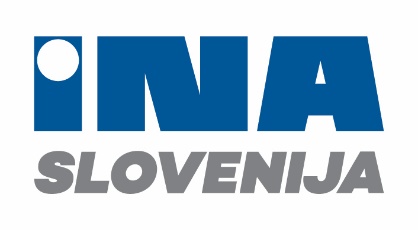 INA Slovenija, d.o.o.Dolinska ulica 146240 KozinaVLOGA ZA PREJEMANJE RAČUNOV PO ELEKTRONSKI POŠTIPodatki o plačniku računa: Ime in Priimek: Podjetje: Davčna števila:Ulica in hišna številka: Poštna številka in kraj: Telefon: Šifra plačnika: (najdete na računu)Elektronski naslov za prejemanje računov: _________________________________S podpisom soglašam, da mi izdajatelj INA Slovenija d.o.o., pošilja račune za moje mesečne obveznosti v elektronski obliki na elektronski naslov, naveden v tej vlogi. S podpisom jamčim za resničnost in pravilnost zgoraj navedenih podatkov in se zavezujem, da bom izdajatelja računov redno obveščal o vseh spremembah podatkov (spremembo elektronskega naslova za pošiljanje….), najkasneje v 8 dneh po nastali spremembi.V primeru, da želite da vas obveščamo o naših promocijah obkrožite   DADatum: 								Podpis: Izpolnjeno vlogo vrnite na naslov: - INA Slovenija, d.o.o., Dolinska ulica 14, 6240 KOZINAe-mail: jasna.bencic@ina-slovenija.si             plin.kozina@ina-slovenija.si